_____________________________________________________________________________РЕШЕНИЕ«29» июня 2022 г.                                                                                                              № 110п. Саган-НурОб утверждении положения о публичных слушанияхв муниципальном образовании сельском поселении «Саганнурское»	В соответствии с Федеральным законом от 06.10.2003 N 131-ФЗ "Об общих принципах организации местного самоуправления в Российской Федерации", Законом Республики Бурятия от 07.12.2004 N 896-III "Об организации местного самоуправления в Республике Бурятия", Уставом муниципального образования сельского поселения «Саганнурское»,Совет депутатов муниципального образования сельского поселения «Саганнурское»решил:Утвердить Положение о публичных слушаниях в муниципальном образовании сельском поселении «Саганнурское» в новой редакции, согласно приложению к настоящему решению.Признать утратившим силу решение Совета депутатов муниципального образования сельского поселения «Саганнурское» от 12.12.2006г. № 41 «Об утверждении Положения о порядке организации и проведения публичных слушаний». Обнародовать настоящее решение на информационных стендах поселения и разместить на  официальном сайте  муниципального образования сельского поселения «Саганнурское» по адресу: www. sagan-nur.ru.Настоящее решение вступает в силу после его обнародования.Контроль за исполнением решения оставляю за собой.Главамуниципального образования сельского поселения «Саганнурское»                                                            М.И. ИсмагиловПриложение УтвержденоРешением Совета депутатов муниципального образования сельского поселения  «Саганнурское»от «29» июня 2022г. № 110Положение о публичных слушаниях в муниципальном образовании сельском поселении «Саганнурское»Настоящее Положение устанавливает в соответствии с Конституцией Российской Федерации, Федеральным законом от 06.10.2003 N 131-ФЗ "Об общих принципах организации местного самоуправления в Российской Федерации", Законом Республики Бурятия от 07.12.2004 N 896-III "Об организации местного самоуправления в Республике Бурятия", Уставом муниципального образования сельского поселения «Саганнурское» порядок организации и проведения публичных слушаний в муниципальном образовании сельском поселении «Саганнурское».Публичные слушания по вопросам градостроительной деятельности проводятся с учетом особенностей, предусмотренных Градостроительным кодексом РФ и статьями 10 и 15 настоящего Положения.1. Общие положенияСтатья 1. Основные термины и понятияПубличные слушания - это публичное обсуждение проектов муниципальных правовых актов по вопросам местного значения, проводимое в соответствии с федеральными законами, Уставом муниципального образования сельского поселения «Саганнурское», настоящим Положением с участием жителей сельского поселения «Саганнурское».Представитель общественности - физическое лицо, а также организации, ассоциации или иные объединения, за исключением лиц, принимающих решение по вопросам публичных слушаний в силу служебных обязанностей и лиц, представляющих органы государственной власти и местного самоуправления.Комиссия - это коллегиальный орган, осуществляющий подготовку и проведение публичных слушаний.Эксперты - должностные лица, специалисты, представители общественности, подготовившие рекомендации и предложения для проекта итогового документа публичных слушаний.Вопрос публичных слушаний - проект муниципального правового акта по вопросам местного значения, выносимый на публичные слушания.Организация публичных слушаний - деятельность, направленная на оповещение о времени и месте проведения слушаний, ознакомление с проектом муниципального правового акта, обнародование результатов публичных слушаний и иных организационных мер, обеспечивающих участие жителей в публичных слушаниях.Инициативная группа - группа жителей города, обладающих избирательным правом, численностью не менее 50 человек, выступившая с инициативой проведения публичных слушаний.Результаты публичных слушаний - итоговый документ публичных слушаний, содержащий рекомендации по вопросу публичных слушаний, включая мотивированное обоснование принятых решений.Статья 2. Цели проведения публичных слушанийПубличные слушания проводятся для обсуждения проектов муниципальных правовых актов по вопросам местного значения с участием жителей сельского поселения «Саганнурское».Статья 3. Вопросы публичных слушаний1. Результаты публичных слушаний носят рекомендательный характер для органов местного самоуправления и должностных лиц местного самоуправления.2. На публичные слушания выносятся:- проект Устава муниципального образования сельского поселения «Саганнурское», а также проект решения Совета депутатов о внесении изменений и дополнений в Устав, кроме случаев, когда в Устав вносятся изменения в форме точного воспроизведения положений Конституции Российской Федерации, федеральных законов, Конституции Республики Бурятия или законов Республики Бурятия в целях приведения данного Устава в соответствие с этими нормативными правовыми актами;- проект местного бюджета и отчет о его исполнении;- проект стратегии социально-экономического развития муниципального образования  сельского поселения «Саганнурское»;- проекты Генеральных планов, проекты Правил землепользования и застройки, проекты планировки территории, проекты межевания территории, проекты Правил благоустройства территорий, проекты, предусматривающие внесение изменений в один из указанных утвержденных документов, проекты решений о предоставлении разрешения на условно разрешенный вид использования земельного участка или объекта капитального строительства, проекты решений о предоставлении разрешения на отклонение от предельных параметров разрешенного строительства, реконструкции объектов капитального строительства, вопросам изменения одного вида разрешенного использования земельных участков и объектов капитального строительства на другой вид такого использования, при отсутствии утвержденных правил землепользования и застройки проводятся публичные слушания или общественные обсуждения в соответствии с законодательством о градостроительной деятельности;- вопросы о преобразовании муниципального образования;- иные вопросы, установленные нормативными правовыми актами Российской Федерации.Статья 4. Инициаторы публичных слушаний1. Публичные слушания проводятся по инициативе населения сельского поселения «Саганнурское», Совета депутатов поселения, главы сельского поселения.2. Инициаторами проведения публичных слушаний от имени населения города может быть инициативная группа жителей города численностью не менее 50 человек.Инициативная группа жителей подает заявление в Совет депутатов сельского поселения с приложением списка инициативной группы (с указанием паспортных данных, места жительства, подписей членов инициативной группы).2. Порядок проведения публичных слушанийСтатья 5. Назначение публичных слушаний1. Публичные слушания, проводимые по инициативе населения или Совета депутатов сельского поселения, назначаются решением Совета депутатов сельского поселения, а по инициативе главы сельского поселения - постановлением главы сельского поселения.2. В решении (постановлении) о назначении публичных слушаний указываются:- вопросы, выносимые на публичные слушания;- время и место проведения публичных слушаний;- сроки подачи письменных предложений по обсуждаемым вопросам;- сведения об источнике обнародования проекта правового акта, выносимого на публичные слушания.3. Муниципальный правовой акт о назначении публичных слушаний подлежит обязательному обнародованию.5. Для принятия решения о назначении публичных слушаний по инициативе населения его инициаторы направляют в Совет депутатов сельского поселения заявление, которое должно включать в себя ходатайство о проведении публичных слушаний с обоснованием общественной значимости вопросов, выносимых на публичные слушания.К заявлению прилагаются:- список инициативной группы;- протокол собрания инициативной группы, на котором было принято решение о выдвижении инициативы проведения публичных слушаний;- проект муниципального правового акта, выносимого на публичные слушания.6. Ходатайство о назначении публичных слушаний, внесенное населением сельского поселения, рассматривается Советом депутатов сельского поселения на очередном его заседании в соответствии с Регламентом Совета депутатов.Статья 6. Информационное обеспечение публичных слушаний1. Извещение населения сельского поселения о публичных слушаниях производится не позднее чем за 10 дней до даты проведения публичных слушаний путем обнародования извещения и проекта правового акта, выносимого на публичные слушания, на информационном стенде администрации сельского поселения, а также путем размещения их на официальном сайте сельского поселения в сети Интернет.2. Проект устава сельского поселения, проект решения о внесении изменений и дополнений в устав сельского поселения не позднее чем за 30 дней до дня рассмотрения вопроса о принятии устава сельского поселения, внесении изменений и дополнений в устав сельского поселения подлежат официальному обнародованию с одновременным обнародованием установленного Советом депутатов сельского поселения порядка учета предложений по проекту указанного устава, проекту указанного решения, а также порядка участия граждан в его обсуждении. Не требуется официальное обнародование порядка учета предложений по проекту решения Совета депутатов сельского поселения о внесении изменений и дополнений в Устав, а также порядка участия граждан в его обсуждении в случае, когда в Устав вносятся изменения в форме точного воспроизведения положений Конституции Российской Федерации, федеральных законов, Конституции Республики Бурятия или законов Республики Бурятия в целях приведения данного Устава в соответствие с этими нормативными правовыми актами.Статья 7. Проведение публичных слушаний1. Перед началом публичных слушаний проводится регистрация его участников.2. Ведущий публичных слушаний открывает собрание и оглашает тему публичных слушаний, перечень вопросов, выносимых на публичные слушания, инициаторов его проведения, представляет себя и секретаря собрания, предоставляет слово докладчикам (содокладчикам).3. Секретарь собрания ведет протокол.4. После окончания прений ведущий дает возможность участникам собрания задать уточняющие вопросы по позиции и (или) аргументам специалистов и дополнительное время для ответов на вопросы.5. В итоговом документе отражаются все поступившие в письменном виде предложения, за исключением предложений, снятых (отозванных) автором. Устные предложения, а также письменные предложения, поступившие после установленного срока их приема, могут быть включены в итоговый документ по решению ведущего. Специалисты администрации сельского поселения вправе производить редакционные правки итогового документа, без изменения смысла поступивших предложений.Статья 8. Результаты публичных слушаний1. Администрация сельского поселения обеспечивает обнародование итогового документа публичных слушаний на информационном стенде в установленном порядке, а также размещение на официальном сайте сельского поселения не позднее чем через 15 дней со дня проведения публичных слушаний.2. Решения на публичных слушаниях принимаются большинством голосов от числа зарегистрированных участников публичных слушаний.Статья 9. Организатор и участники публичных слушаний по вопросам градостроительной деятельности1. Организатором публичных слушаний по проектам Генерального плана, проектам Правил землепользования и застройки, проектам планировки территории, проектам межевания территории, проектам, предусматривающим внесение изменений в один из указанных утвержденных документов, проектам решений о предоставлении разрешения на условно разрешенный вид использования земельного участка или объекта капитального строительства, проектам решений о предоставлении разрешения на отклонение от предельных параметров разрешенного строительства, реконструкции объектов капитального строительства, по проектам Правил благоустройства территорий и проектам, предусматривающим внесение изменений в ранее утвержденные Правила благоустройства, с учетом положений Градостроительного кодекса РФ, является Администрация сельского поселения (далее - организатор публичных слушаний).2. Участниками публичных слушаний по проектам Генерального плана, Правил землепользования и застройки, проектам Правил благоустройства территорий, проектам планировки территории, проектам межевания территории, проектам, предусматривающим внесение изменений в один из указанных утвержденных документов, являются граждане, постоянно проживающие на территории, в отношении которой подготовлены данные проекты, правообладатели находящихся в границах этой территории земельных участков и (или) расположенных на них объектов капитального строительства, а также правообладатели помещений, являющихся частью указанных объектов капитального строительства.3. Участниками публичных слушаний по проектам решений о предоставлении разрешения на условно разрешенный вид использования земельного участка или объекта капитального строительства, проектам решений о предоставлении разрешения на отклонение от предельных параметров разрешенного строительства, реконструкции объектов капитального строительства являются граждане, постоянно проживающие в пределах территориальной зоны, в границах которой расположен земельный участок или объект капитального строительства, в отношении которых подготовлены данные проекты, правообладатели находящихся в границах этой территориальной зоны земельных участков и (или) расположенных на них объектов капитального строительства, граждане, постоянно проживающие в границах земельных участков, прилегающих к земельному участку, в отношении которого подготовлены данные проекты, правообладатели таких земельных участков или расположенных на них объектов капитального строительства, правообладатели помещений, являющихся частью объекта капитального строительства, в отношении которого подготовлены данные проекты, а в случае, предусмотренном частью 3 статьи 39 Градостроительного кодекса Российской Федерации, также правообладатели земельных участков и объектов капитального строительства, подверженных риску негативного воздействия на окружающую среду в результате реализации данных проектов.Статья 10. Процедура проведения публичных слушаний по вопросам градостроительной деятельности1. Процедура проведения публичных слушаний состоит из следующих этапов:- оповещение о начале публичных слушаний;- размещение проекта, подлежащего рассмотрению на публичных слушаниях, и информационных материалов к нему на официальном сайте сельского поселения и открытие экспозиции или экспозиций такого проекта;- проведение экспозиции или экспозиций проекта, подлежащего рассмотрению на публичных слушаниях;- проведение собрания или собраний участников публичных слушаний;- подготовка и оформление протокола публичных слушаний;- подготовка и опубликование заключения о результатах публичных слушаний.Статья 11. Оповещение о начале публичных слушаний, размещение проекта, подлежащего рассмотрению на публичных слушаниях, и информационных материалов к нему на официальном сайте сельского поселения1. Организатор публичных слушаний размещает извещение о начале публичных слушаний с одновременным размещением на официальном сайте сельского поселения проекта, подлежащего рассмотрению на публичных слушаниях, где должна быть указана следующая информация:1) информация о проекте, подлежащем рассмотрению на публичных слушаниях, и перечень информационных материалов к такому проекту;2) информация о порядке и сроках проведения публичных слушаний по проекту, подлежащему рассмотрению на публичных слушаниях;3) информация о месте, дате открытия экспозиции или экспозиций проекта, подлежащего рассмотрению на публичных слушаниях, о сроках проведения экспозиции или экспозиций такого проекта, о днях и часах, в которые возможно посещение указанных экспозиции или экспозиций;4) информация о порядке, сроке и форме внесения участниками публичных слушаний предложений и замечаний, касающихся проекта, подлежащего рассмотрению на публичных слушаниях.Оповещение о начале публичных слушаний также должно содержать информацию об официальном сайте, на котором будут размещены проект, подлежащий рассмотрению на публичных слушаниях, и информационные материалы к нему, информацию о дате, времени и месте проведения собрания или собраний участников публичных слушаний.Статья 12. Открытие и проведение экспозиции или экспозиций проекта, подлежащего рассмотрению на публичных слушаниях, подготовка и оформление протокола публичных слушаний, подготовка и опубликование заключения о результатах публичных слушаний1. В течение всего периода размещения проекта, подлежащего рассмотрению на публичных слушаниях, и информационных материалов к нему организатором публичных слушаний проводятся экспозиция или экспозиции такого проекта.Экспозиции проводятся в здании организатора публичных слушаний. Вход в здание должен быть оборудован информационной табличкой (вывеской), содержащей информацию о наименовании организатора публичных слушаний, местонахождении, режиме работы.В ходе работы экспозиции организуются консультирование посетителей экспозиции, распространение информационных материалов о проекте, подлежащем рассмотрению на публичных слушаниях.Консультирование посетителей экспозиции осуществляется представителями организатора публичных слушаний в установленные в оповещении о начале публичных слушаний дни и часы посещения экспозиции.Записи в журнал учета посетителей экспозиции или экспозиций проекта, подлежащего рассмотрению на публичных слушаниях, вносятся представителями организатора публичных слушаний.2. В период размещения проекта, подлежащего рассмотрению на публичных слушаниях, и информационных материалов к нему и проведения экспозиции или экспозиций такого проекта участники публичных слушаний имеют право вносить организатору публичных слушаний предложения и замечания, касающиеся такого проекта:- в письменной или устной форме в ходе проведения собрания участников публичных слушаний (далее - собрание);- в письменной форме в адрес организатора публичных слушаний;- посредством записи в журнале учета посетителей экспозиции или экспозиций проекта, подлежащего рассмотрению на публичных слушаниях.3. Предложения и замечания, внесенные в соответствии с частью 2 настоящей статьи, подлежат регистрации, а также обязательному рассмотрению организатором проведения публичных слушаний, за исключением случая, предусмотренного частью 6 настоящей статьи.4. Участники публичных слушаний в целях идентификации представляют организатору публичных слушаний сведения о себе (фамилию, имя, отчество (при наличии), дату рождения, адрес места жительства (регистрации) - для физических лиц; наименование, основной государственный регистрационный номер, место нахождения и адрес - для юридических лиц) с приложением документов, подтверждающих такие сведения. Участники публичных слушаний, являющиеся правообладателями соответствующих земельных участков и (или) расположенных на них объектов капитального строительства и (или) помещений, являющихся частью указанных объектов капитального строительства, также представляют сведения соответственно о таких земельных участках, объектах капитального строительства, помещениях, являющихся частью указанных объектов капитального строительства, из Единого государственного реестра недвижимости и иные документы, устанавливающие или удостоверяющие их права на такие земельные участки, объекты капитального строительства, помещения, являющиеся частью указанных объектов капитального строительства.5. Обработка персональных данных участников общественных обсуждений (публичных слушаний) осуществляется с учетом требований, установленных Федеральным законом от 27 июля 2006 года N 152-ФЗ "О персональных данных".6. Предложения и замечания, внесенные в соответствии с частью 2 настоящей статьи, не рассматриваются в случае выявления факта представления участником публичных слушаний недостоверных сведений.7. Организатором публичных слушаний обеспечивается равный доступ к проекту, подлежащему рассмотрению на публичных слушаниях, всех участников публичных слушаний.8. Организатором публичных слушаний проводится собрание участников публичных слушаний. Особенности проведения собрания участников публичных слушаний устанавливаются статьей 13 настоящего Положения.9. После проведения собрания участников публичных слушаний организатор публичных слушаний подготавливает, оформляет и подписывает протокол публичных слушаний в течение 2 рабочих дней со дня проведения собрания участников публичных слушаний.К протоколу публичных слушаний прилагается перечень принявших участие в рассмотрении проекта участников публичных слушаний, включающий в себя сведения об участниках публичных слушаний (фамилию, имя, отчество (при наличии), дату рождения, адрес места жительства (регистрации) - для физических лиц; наименование, основной государственный регистрационный номер, место нахождения и адрес - для юридических лиц).10. Участник публичных слушаний, который внес предложения и замечания, касающиеся проекта, рассмотренного на публичных слушаниях, имеет право получить выписку из протокола публичных слушаний, содержащую внесенные этим участником предложения и замечания. Срок предоставления выписки - 5 рабочих дней со дня получения запроса.11. На основании протокола публичных слушаний организатором подготавливается и подписывается заключение о результатах публичных слушаний в течение 2 рабочих дней со дня подписания протокола публичных слушаний.12. В заключении о результатах публичных слушаний должны быть указаны:- дата оформления заключения о результатах публичных слушаний;- наименование проекта, рассмотренного на публичных слушаниях, сведения о количестве участников публичных слушаний, которые приняли участие в публичных слушаниях;- реквизиты протокола публичных слушаний, на основании которого подготовлено заключение о результатах публичных слушаний;- содержание внесенных предложений и замечаний участников публичных слушаний с разделением на предложения и замечания граждан, являющихся участниками публичных слушаний и постоянно проживающих на территории, в пределах которой проводятся публичные слушания, и предложения и замечания иных участников публичных слушаний. В случае внесения несколькими участниками публичных слушаний одинаковых предложений и замечаний допускается обобщение таких предложений и замечаний;- аргументированные рекомендации организатора публичных слушаний о целесообразности или нецелесообразности учета внесенных участниками публичных слушаний предложений и замечаний и выводы по результатам публичных слушаний.13. Протокол публичных слушаний и заключение о результатах публичных слушаний подписываются организатором публичных слушаний в порядке, предусмотренном частями 9, 11 настоящей статьи, и в течение 7 календарных дней со дня окончания срока проведения публичных слушаний направляются главе сельского поселения для принятия решения об утверждении проекта или его отклонении с указанием причин принятого решения.14. Заключение о результатах публичных слушаний подлежит официальному обнародованию и размещается на официальном сайте сельского поселения не позднее чем через 15 дней со дня проведения публичных слушаний.15. Для подготовки рекомендаций по проектам решений о предоставлении разрешения на условно разрешенный вид использования земельного участка или объекта капитального строительства, по проектам решений о предоставлении разрешения на отклонение от предельных параметров разрешенного строительства, реконструкции объекта капитального строительства организатор публичных слушаний направляет протокол и заключение о результатах публичных слушаний в постоянно действующую комиссию, состав и порядок деятельности которой утверждается постановлением Администрации сельского поселения в течение 1 рабочего дня со дня подписания заключения о результатах публичных слушаний.Постоянно действующая комиссия направляет рекомендации о предоставлении разрешения на условно разрешенный вид использования или об отказе в предоставлении такого разрешения с указанием причин принятого решения, о предоставлении разрешения на отклонение от предельных параметров разрешенного строительства, реконструкции объекта капитального строительства или об отказе в предоставлении такого разрешения с указанием причин принятого решения главе сельского поселения в течение 7 календарных дней со дня получения протокола и заключения о результатах публичных слушаний.16. Расходы, связанные с организацией и проведением публичных слушаний по проектам предоставления разрешения на условно разрешенный вид использования земельного участка или объекта капитального строительства и по проектам о предоставлении разрешения на отклонение от предельных параметров разрешенного строительства, реконструкции объектов капитального строительства, несет физическое или юридическое лицо, заинтересованное в предоставлении такого разрешения.Статья 13. Особенности проведения собрания участников публичных слушаний по вопросам градостроительной деятельности1. К участию в собрании допускаются лица, являющиеся в соответствии с требованиями настоящего Положения участниками публичных слушаний.2. Перед началом собрания обеспечивается регистрация лиц, участвующих в собрании (далее - участники собрания), в журнале регистрации участников собрания, который ведется Организатором публичных слушаний на бумажном носителе в произвольной форме.3. Регистрация физических лиц осуществляется на основании документа, удостоверяющего их личность, а также документа, подтверждающего место жительства (регистрации).4. Регистрация юридических лиц осуществляется на основании копии свидетельства о государственной регистрации юридического лица, документа, подтверждающего полномочия представителя юридического лица, документа, удостоверяющего личность представителя юридического лица.5. Участники публичных слушаний, являющиеся правообладателями земельных участков и (или) объектов капитального строительства, расположенных в границах территории, в отношении которой подготовлен проект, рассматриваемый на собрании, в дополнение к документам, указанным в части 3 настоящей статьи, предоставляют сведения о земельных участках, объектах капитального строительства, помещениях, являющихся частью указанных объектов капитального строительства, из Единого государственного реестра недвижимости и иные документы, устанавливающие или удостоверяющие их права на такие земельные участки, объекты капитального строительства, помещения, являющиеся частью указанных объектов капитального строительства.6. Отказ в регистрации участника собрания допускается в случае, если лицо не предоставило при регистрации предусмотренные частями 3, 4, 5 настоящей статьи документы либо в соответствии с требованиями настоящего Положения не может являться участником собрания.7. Собрание ведет председательствующий, который до начала собрания оглашает:- наименование проекта, подлежащего обсуждению на собрании;- порядок и последовательность проведения собрания;- состав приглашенных лиц, информацию о количестве участников собрания;- докладчиков, время, отведенное на выступление участникам собрания;- поступившие предложения и замечания по проекту, рассматриваемому на собрании;- иную информацию, необходимую для проведения собрания.Протокол собрания ведет секретарь собрания.8. Председателем собрания по проектам Генерального плана, проектам Правил землепользования и застройки, проектам планировки территории, проектам межевания территории, проектам, предусматривающим внесение изменений в один из указанных утвержденных документов, проектам решений о предоставлении разрешения на условно разрешенный вид использования земельного участка или объекта капитального строительства, проектам решений о предоставлении разрешения на отклонение от предельных параметров разрешенного строительства, реконструкции объектов капитального строительства, по проектам Правил благоустройства территорий и проектам, предусматривающим внесение изменений в ранее утвержденные Правила благоустройства, является глава сельского поселения, а в его отсутствие - лицо, на которое возложено исполнение обязанностей руководителя администрации сельского поселения. Секретарем собрания является лицо, назначенное организатором публичных слушаний. 9. Собрание или собрания участников публичных слушаний по вопросам градостроительной деятельности проводится в срок не ранее чем через 3 календарных дня со дня размещения проекта или проектов, подлежащих рассмотрению на публичных слушаниях на официальном сайте сельского поселения.Статья 15. Сроки проведения публичных слушаний по вопросам градостроительной деятельности1. Срок проведения публичных слушаний по проектам Генеральных планов и проектам, предусматривающим внесение изменений в ранее утвержденный Генеральный план со дня опубликования оповещения о начале публичных слушаний до дня опубликования заключения о результатах публичных слушаний, не может быть менее одного месяца и более трех месяцев.В случае, указанном в части 7.1 статьи 25 Градостроительного кодекса Российской Федерации, срок проведения публичных слушаний по проекту, предусматривающему внесение изменений в Генеральный план, с момента оповещения о проведении публичных слушаний до дня опубликования заключения о результатах публичных слушаний не может быть менее одного месяца и более двух месяцев.2. Срок проведения публичных слушаний по проектам Правил землепользования и застройки и проектам, предусматривающим внесение изменений в ранее утвержденные Правила землепользования и застройки, составляет не менее одного и не более трех месяцев со дня опубликования такого проекта.В случае подготовки изменений в Правила землепользования и застройки в связи с принятием решения о комплексном развитии территории публичные слушания по внесению изменений в Правила землепользования и застройки проводятся в границах территории, подлежащей комплексному развитию. Срок проведения публичных слушаний не может быть более чем один месяц.3. Срок проведения публичных слушаний не может быть более чем один месяц в случае подготовки изменений в Правила землепользования и застройки в части внесения изменений в градостроительный регламент, установленный для конкретной территориальной зоны.4. Срок проведения публичных слушаний по проектам планировки территории, проектам межевания территории и проектам, предусматривающим внесение изменений в один из указанных утвержденных документов со дня опубликования оповещения о начале публичных слушаний до дня опубликования заключения о результатах публичных слушаний, не может быть менее одного месяца и более трех месяцев.5. Срок проведения публичных слушаний по проектам Правил благоустройства и проектам, предусматривающим внесение изменений в ранее утвержденные Правила благоустройства со дня опубликования оповещения о начале публичных слушаний до дня опубликования заключения о результатах публичных слушаний, не может быть менее одного месяца и более трех месяцев.6. Срок проведения публичных слушаний по проектам решений о предоставлении разрешения на условно разрешенный вид использования земельного участка или объекта капитального строительства со дня оповещения участников публичных слушаний до дня опубликования заключения о результатах публичных слушаний не может быть более одного месяца.7. Срок проведения публичных слушаний по проектам решений о предоставлении разрешения на отклонение от предельных параметров разрешенного строительства, реконструкции объекта капитального строительства со дня оповещения участников публичных слушаний до дня опубликования заключения о результатах публичных слушаний не может быть более одного месяца.3. Заключительное положениеНастоящее Положение вступает в силу со дня обнародования в установленном порядке, за исключением отдельных его положений, для которых федеральным законодательством предусмотрены иные сроки._____________________________________________________________________________________СОВЕТ ДЕПУТАТОВМУНИЦИПАЛЬНОГО ОБРАЗОВАНИЯ  «САГАННУРСКОЕ»МУХОРШИБИРСКОГОРАЙОНАРЕСПУБЛИКИ БУРЯТИЯ(СЕЛЬСКОЕ ПОСЕЛЕНИЕ)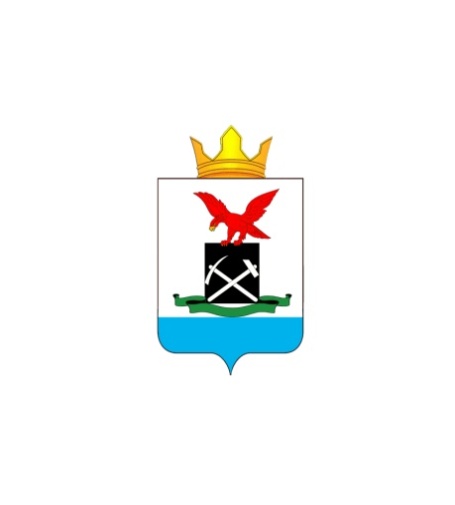 БУРЯАД УЛАСАЙ МУХАРШЭБЭРЭЙАЙМАГАЙ «САГААННУУРАЙ»RЭНЭН НОМОНОЙ НЮТАГ ЗАСАГАЙ БАЙГУУЛАМЖЫН HУНГАМАЛНУУДАЙ ЗYБЛЭЛ